Приложение 1. Путевка студенту-практиканту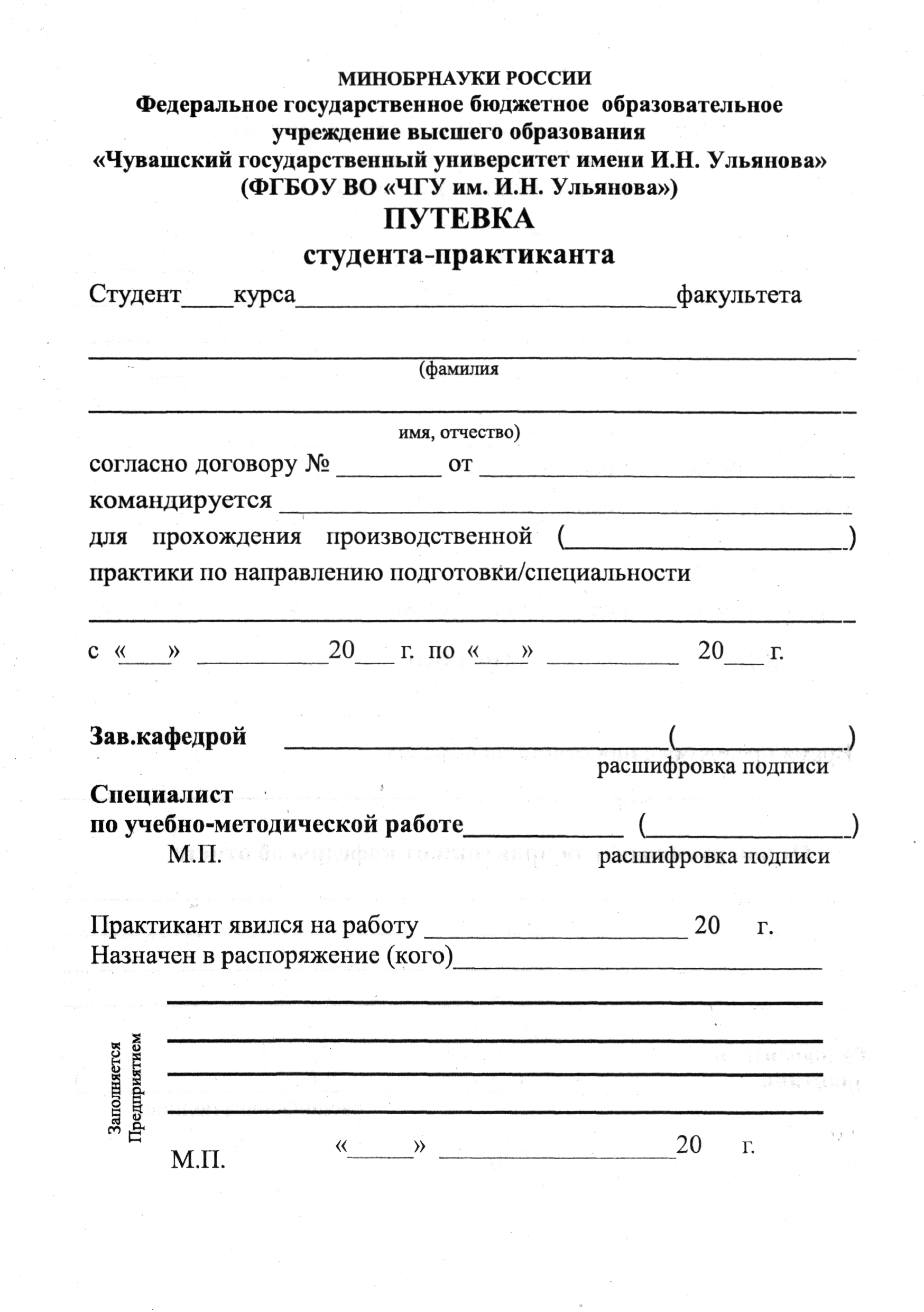 Продолжение Приложения 1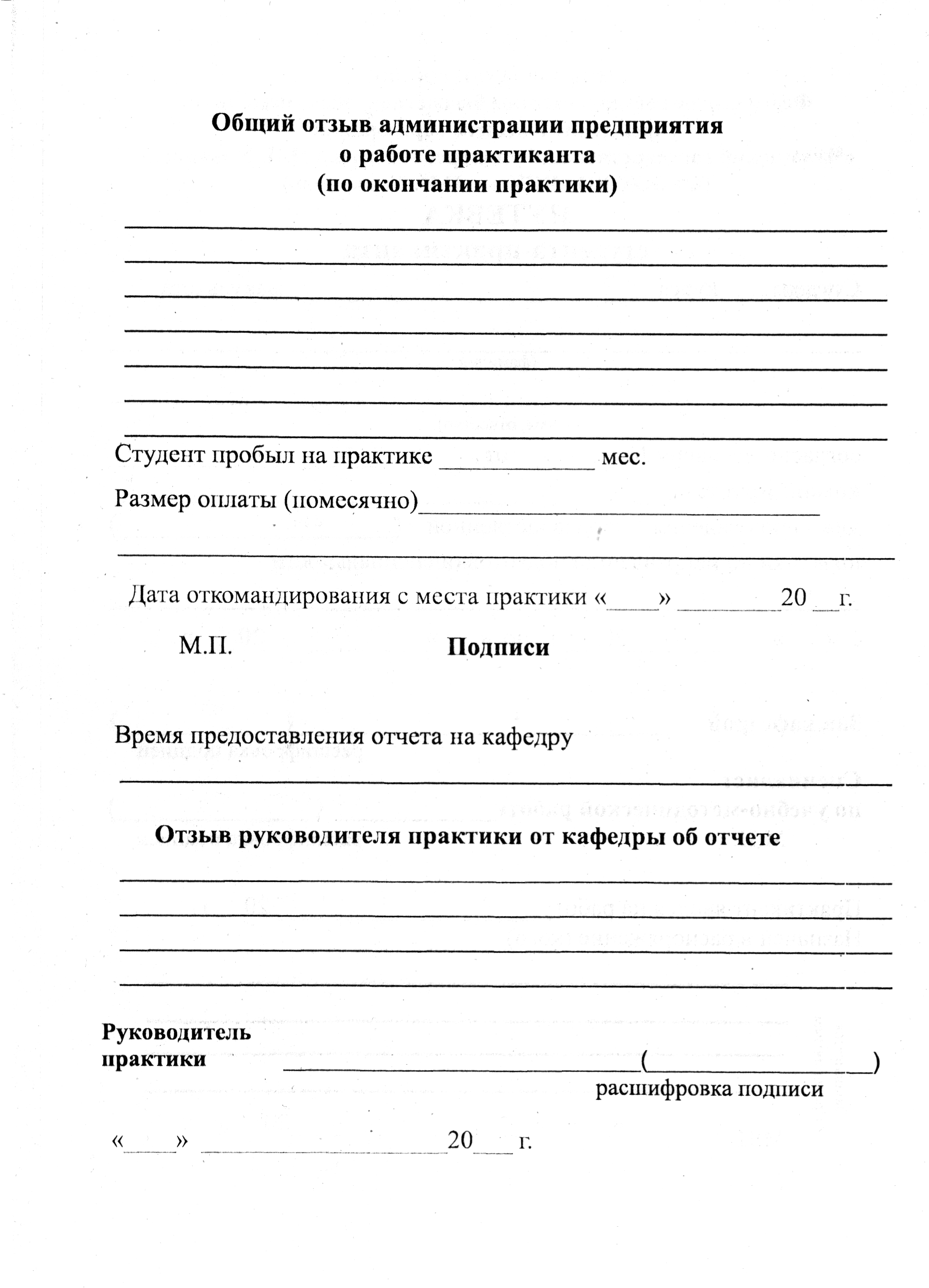 МИНОБРНАУКИ РОССИИФедеральное государственное бюджетное образовательное  учреждение высшего образования«Чувашский государственный университет имени И.Н. Ульянова»(ФГБОУ ВО «ЧГУ им. И.Н. Ульянова»)Факультет информатики и вычислительной техникиКафедра вычислительной техникиЗАДАНИЕ студенту-практикантуИванову Ивану Ивановичу, ИВТ-41-17________________________________________ФИО студента-практиканта, группадля прохождения производственной практики (практики по получению профессиональных умений и опыта профессиональной деятельности) на кафедре вычислительной техники факультета информатики и вычислительной техники ФГБОУ ВО «ЧГУ им. И.Н. Ульянова»__________________________________________________________________наименование профильной организации/подразделения университета Ведение и оформление дневника практики.Прохождение инструктажа по охране труда, технике безопасности, пожарной безопасности, а также ознакомление с правилами внутреннего трудового распорядка организации, предоставляющей место для прохождения практики.Выполнение индивидуального задания:ознакомление с базой практики (профильной организацией), перечнем разработанных (разрабатываемых) программных средств вычислительной техники и автоматизированных систем, исследовательскими, проектно-конструкторскими и проектно-технологическими задачами и взаимосвязями с другими подразделениями;ознакомление с научной организацией труда в исследовательских, проектно-конструкторских и проектно-технологических подразделениях профильной организации;изучение технологии и средств создания программных средств вычислительной техники  и автоматизированных систем: ________________________________________________________________________________________________________________________________________________________________________________________________________________________ приобретение навыков проектно-конструкторской и проектно-технологической работы (проектирования программного обеспечения, программных интерфейсов, баз данных на основе современных технологий разработки программного обеспечения):________________________________________________________________________________________________________________________________________________________________________________________________________________________ознакомление с методами обеспечения и оценки качества разрабатываемого программного обеспечения;ознакомление с экономико-организационными аспектами функционирования исследовательских, проектно-конструкторских и проектно-технологических подразделений профильной организации;приобретение навыков разработки и оформления программной документации;оформление отчета по практике в соответствии с рекомендациями п.п. 6,7 программы практики.Планируемый результат:________________________________________________________________________________________________________________________________________________________________________________________________________________________________________________________________________________________________Руководитель практики от кафедры ___________/Ковалев С.В.Дата выдачи задания 08 июля 2020 годаСогласовано:Руководитель практики от профильной организации __________/Ковалев С.В. или Фамилия И.О. руководителя из путевкиДата согласования 08 июля 2020 годаМИНОБРНАУКИ РОССИИФедеральное государственное бюджетное образовательное учреждение высшего образования«Чувашский государственный университет имени И.Н. Ульянова»(ФГБОУ ВО «ЧГУ им. И.Н. Ульянова»)Факультет информатики и вычислительной техникиКафедра вычислительной техникиОТЧЕТ О ПРОИЗВОДСТВЕННОЙ ПРАКТИКЕ (ПРАКТИКЕ ПО ПОЛУЧЕНИЮ ПРОФЕССИОНАЛЬНЫХ УМЕНИЙ И ОПЫТА ПРОФЕССИОНАЛЬНОЙ ДЕЯТЕЛЬНОСТИЙ)на базе кафедры вычислительной техники факультета информатики и вычислительной техники ФГБОУ ВО «ЧГУ им. И.Н. Ульянова»Чебоксары 2020СОДЕРЖАНИЕВВЕДЕНИЕ	..номерОСНОВНАЯ ЧВСТЬ	..номер1……………………………………………………………………………………………………. номер2 ……………………………………………………………………………………………номер3 ……………………………………………………………………………………………номерЗАКЛЮЧЕНИЕ	номерСПИСОК ИСПОЛЬЗОВАННЫХ ИСТОЧНИКОВ	номерПРИЛОЖЕНИЯ	номерПриложение……………………………………………………………………………….номерМИНОБРНАУКИ РОССИИФедеральное государственное бюджетное образовательное учреждение высшего образования«Чувашский государственный университет имени И.Н. Ульянова»(ФГБОУ ВО «ЧГУ им. И.Н. Ульянова»)Факультет информатики и вычислительной техникиКафедра вычислительной техникиРАБОЧИЙ ГРАФИК (ПЛАН) ПРОВЕДЕНИЯ ПРОИЗВОДСТВЕННОЙ ПРАКТИКИ (ПРАКТИКИ ПО ПОЛУЧЕНИЮ ПРОФЕССИОНАЛЬНЫХ УМЕНИЙ И ОПЫТА ПРОФЕССИОНАЛЬНОЙ ДЕЯТЕЛЬНОСТИ)на базе кафедры вычислительной техники факультета информатики и вычислительной техники ФГБОУ ВО «ЧГУ им. И.Н. Ульянова»________________________________________ФИО студента-практиканта, группа09.03.01 Информатика и вычислительная техника, направленность (профиль) Программное обеспечение средств вычислительной техники и автоматизированных систем_____________________________________________________________________________направление подготовки /направленность (профиль)Руководитель практики от кафедры ___________/Ковалев С.В.Дата выдачи графика 08 июля 2020 годаСогласовано:Руководитель практики от профильной организации _________/ Ковалев С.В. или Фамилия И.О. руководителя из путевкиДата согласования 08 июля 2020 годаДНЕВНИКПРОХОЖДЕНИЯ ПРОИЗВОДСТВЕННОЙ ПРАКТИКИ (ПРАКТИКИ ПО ПОЛУЧЕНИЮ ПРОФЕССИОНАЛЬНЫХ УМЕНИЙ И ОПЫТА ПРОФЕССИОНАЛЬНОЙ ДЕЯТЕЛЬНОСТИ)на базе кафедры вычислительной техники факультета информатики и вычислительной техники ФГБОУ ВО «ЧГУ им. И.Н. Ульянова»_______________________________________ФИО студента-практиканта, группа09.03.01 Информатика и вычислительная техника, направленность (профиль) Программное обеспечение средств вычислительной техники и автоматизированных систем_____________________________________________________________________________направление подготовки /направленность (профиль)Студент практикант ____________/Фамилия И.О.Руководитель практики от профильной организации ____________/ Ковалев С.В. или Фамилия  И.О. руководителя из путевкиДата составления 16 июля 2020 годаСтудент-практикант 3 курса, направление подготовки «Информатика и вычислительная техника», группа ИВТ-41-17___________________________  Фамилия И.О.подпись, датак.т.н., доцент кафедры вычислительной техники___________________________
подпись, датаКовалев С.В.___________________________
подпись, датаРуководитель от профильной организации, доцент кафедрывычислительной техники___________________________Ковалев С.В. или Фамилия И.О. руководителя из путевки            подпись, датаЗаведующий кафедройвычислительной техники, доцент___________________________
подпись, датаЩипцова А.В.___________________________
подпись, дата№п/пРазделы (этапы) практикиВиды работ на практике, включая самостоятельную работу студентовТрудоемкость, часДата1.Организация практики, подготовительный этапОформление на практику,  прохождение инструктажа  по охране труда, технике безопасности, пожарной безопасности, а также ознакомление с правилами внутреннего трудового распорядка организации, предоставляющей место для прохождения практики308.07.20202.Производственный этапОбучение и работа на рабочем месте в качестве стажера-практиканта в соответствии с индивидуальным заданием5108.07.2020-14.07.20203.Подготовка отчетаСбор, обработка и систематизация фактического и литературного материала1515.07.2020-16.07.20204.Защита отчетаПолучение отзыва на рабочем месте Публичная защита отчета316.07.2020ИТОГО72№п/пРазделы (этапы) практикиВиды работ на практике, включая самостоятельную работу студентовТрудоемкость, часДата1.Организацияпрактики, подготовительный этапОформление на практику,  прохождение инструктажа  по охране труда, технике безопасности, пожарной безопасности, а также ознакомление с правилами внутреннего трудового распорядка организации, предоставляющей место для прохождения практики308.07.20202.Производственный этапОбучение и работа на рабочем месте в качестве стажера-практиканта в соответствии с индивидуальным заданием:2.Производственный этап608.07.20202.Производственный этап909.07.20202.Производственный этап910.07.20202.Производственный этап911.07.20202.Производственный этап913.07.20202.Производственный этап914.07.20203.Подготовка отчетаСбор, обработка и систематизация фактического и литературного материала1515.05.2020-16.07.20204.Защита отчетаПолучение отзыва на рабочем месте Публичная защита отчета316.07.2020ИТОГО72